Fakhruz ZamanPROJECT CIVIL ENGINEERNationality			: IndianMobile			: 0583750297/0562410264E-mail			: fakhruzzaman648@gmail.comAddress			: Al Khobar, Saudi Arabia.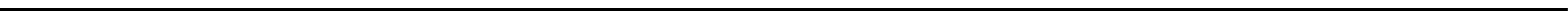 Seeking a career that is challenging and interesting, and let me work on the leading areas of technology, a job that gives me opportunities to learn, innovate and enhance me skills and strengths in conjunction with company goals and objectives.Civil Engineer with Fifteen (15) years of experience in Building,Infrastructure,Pipeline and Solar power Construction Field as a Project Engineer/Civil Engineering/QA QC inspections.Good experience in the field of Construction, Pre-commissioning, Commissioning, and QA/QC Inspection for Oil & Gas, Refinery, Chemical and petrochemical plant, Infrastructure and solar power plant.Familiar in using international codes, standards and specifications.Ability to work in a fast-paced environmentManagement skills and ability to contribute towards performanceExcellent communication & leadership skills Resourceful team player and keen attention to detail Diploma in Quality control (Rashtriya Technical Institute) Diploma in Civil Engineering from Kalinga universityProject #1Client			:  Saudi AramcoCompany		:  Raqwani Company.Location		:  .Dahran Project                           : 1)Fire and safety Upgradation Munira 132#BLDG                                       2)Steinke Hall Building 1640 Role 		            : Project Engineer (Civil / Architectural).DUTIES AND RESPONSIBILITIES:                                                                                            Monitoring all activities and materials for construction in accordance with the approved drawings and specifications.Execute the work as per Drawing and standards both dicipline (Structure,Architecural work)Coordination with consultant & Project Management Regarding work and Inspection.Take action and Follow the instruction of Consultant and Project Manager.Supervise the site labor and sub-contractors works and ensure HSE Requirements.Sourcing,Enquiries to site Management of construction Material.Plan and Execute construction activities in coordination with MEP Services.Ensure the daily programming of all site work is performed in accordance with the company construction program.Identify and record any possible variation to the contract,ensuring the Project Manager/Construction Manager is Promptly notified.On an ongoing basis,monitor all work against specification to ensure the continuing quality and accuracy of work performed.Participate in technical review of requirements,specification,Design,codes,and other artifacts.Notify the Project Manager/Construction Manager of any defect,mistake error,contamination or variation identify.forecast next week's activity and follow up material requirements in advance.provide technical assistance to supervisor/foreman and encounter the issue at work site.Prepare technical quiries,Method of Statement Material approval.Attended in client meetings, prepared scope of work, proposed creative solutions to resolve conflicts and best serve clients' needs.Maintains safe and clean working environment by enforcing procedures, rules, and regulations.Carry out Internal Audit at the site as scheduled in the Project Quality Plan, PQP.Carry out inspection and checking for all quality related procedures in the site and ensures activity at the site are as per approved method statement and inspection test plan.Report to the QA/QC Manager, control, and monitor all activities related to work.Taking care of QA/QC documents of the entire project including certificates, calibration, test results, Daily inspection requests (RFI), non-compliance reports and site instruction/observations and other QA/QC documents. Responsible for the closure of Non-conformance, NCR and Site Instruction, SI.Responsible for the quality and workmanship of every activity, thorough knowledge of all phases of engineering construction relating to Civil and Architectural.Checking quality of all materials delivered to site   asper approved material submittal.Supervise Testing   and   sampling of Concrete delivered to site.Prepare Daily Progress Report of site (DPR) for information to superiors.Witnessing of tests like Tensile, bent, compressive strength, FDT (Field Density Test), NDT Test and other tests as per site requirements with standard ASTM Codes and project specification.Liaise the Technical Engineer for submission of material submittals to Consultant.Coordinating with construction engineers and PMT (Project Management Team) & Project Inspection Department (PID) for inspection of each activity for client approval. Inspection of all formwork and Reinforcement steel work as per standard.Coordinate all site inspections with the site subcontractors.Ensure that all inspection reports are accurate and that all attached documents are current status.Ensure all work is correctly prepared prior to any inspection being undertaken.Review all inspection reports for compliance.Coordinate with the Client QC inspectors for the resolution of site problems.Review work procedures and method statements for compliance with good work practices and the customers contract specializations. Coordinate with the site subcontractors to ensure that communications exist and are maintained. Maintain standards of safety and comply with Company’s Health, Safety and Environment Management System requirements.Project #2Client			:  ACWA POWER.EPC                               : MAHINDRA SUSTEN.Company		:  RAQWANI CONT COMPANY  .Location		:  SAKAKA. Project                           : 405MW SAKAKA SOLAR POWER ENERGY(K.S.A ).Role 		            : SR CIVIL ENGINEER (Civil / Architectural).Project #3Client			:  SAUDI ARAMCO.EPC                		:  THABAT CONSTRUCTION CO.Company		:  RAQWANI CONT COM .Location		: FADHILI.Role 		            : SR CIVIL ENGINEER (Civil / Architectural ) .Project                           : FADHILI ISFProject #4Client			: British Petroleum Epsilon Ltd.EPC                		:  JacobCompany		:  The Oman Construction com ltd(TOCO Interserve).Location		: Khazzan Oman.Role 		            : QC ENGINEER (Civil / Architectural ).Project                           : 36’’Khazzan Gas Export Pipeline.Project #05Client			: Saudi Aramco.EPC                		:  Al Muhaidib Cont Com.Location		: Tanajib.Role 		            : Civil Engineer (Civil / Architectural ).Project                           : Tanajib Accommodation and Maintenance Building Project .Project #06Client			: Saudi Aramco.EPC                		:  Al Muhaidib Cont Com.Location		: Thuwal.Role 		            : Civil Engineer (Civil / Architectural ).Project                           : Thuwal Development Project Jeddah .Project #07Client			: Saudi Aramco.EPC                		:  Al Muhaidib Cont Com.Location		: Manifa.Role 		            : Civil Engineer (Civil / Architectural ).Project                           : Manifa Core hydrocarbon facilities Project  .Work with Primex Infrastructure Ltd as a QC Civil InspectorSOFTWARE’S: -   AUTO-CAD, MS-Project, Office and  Excel. Passionate Towards work & Hard-working Nature.Professional & Positive Attitude Ability to make any decision & executes consistently.Date of Birth:-                         07 Feb 1983Father’s name:-                          Mr. Fasihuz ZamanLanguage Known:-                English, Hindi, Urdu, ArabicNationality:-                            IndianMarital Status:-                      MarriedPassport No:-                          M9442934Date of Issue:-                        25/10/2015Date of Expiry:-                     24/10/2025Place of Issue:-                       Riyadh (Saudi Arabia)I hereby declared that the given above statement are true to the best of my knowledge & belief can be supported with reliable documents when needed.                                                                               ( Fakhruz Zaman ) OBJECTIVE:PROFESSIONAL SUMMARY.  EDUCATIONAL QUALIFICATIONS:CURRENT EXPERIENCE: (May 20 ~ Till Continue ):PREVIOUS EXPERIENCE: (Mar 2019 ~ Apr 2020):PREVIOUS EXPERIENCE (Sep 2017 ~ Feb 2019):PREVIOUS EXPERIENCE (Jun 2016 ~ Mar 2017):PREVIOUS EXPERIENCE (Oct 2014 ~ Apr 2016):PREVIOUS EXPERIENCE (Feb 2012 ~ Sep 2014):PREVIOUS EXPERIENCE (Mar 2010 ~ Jan 2012):PREVIOUS EXPERIENCE (INDIA) (May 2005 ~ Dec 2009):SKILL SET:POSITIVE ATTRIBUTES:PERSONAL DETAILS: